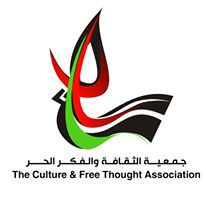 استقطاب مدرب/ة  حول مواضيع الرعاية الذاتيةجمعية الثقافة والفكر الحر، وهي مؤسسة أهلية فلسطينية غير ربحية، مستقلة، تأسست عام 1991، تلعب دورا قياديا في تطوير المجتمع المدني الفلسطيني من خلال العمل على تطوير و تعزيز حقوق الأطفال والشباب والمرأة في المحافظات الجنوبية والوسطى من قطاع غزة.  تعلن جمعية الثقافة والفكر الحر عن حاجتها استقطاب مدرب/ة  حول مواضيع الرعاية الذاتيةضمن مشروع ضمن مشروع الحد من هشاشة النساء والفتيات المعرضات لكافة أشكال العنف  ضد UNFBAالنوع الاجتماعي في الضفة الغربية وقطاع غزة بتمويل من والمهام و المسئوليات المطلوبة :مهارات الرعاية الذاتية للتعامل مع الضبط والاجهاد.كيفية تحسين مستوى الرفاه النفسي والصلابة النفسية.يطلب من المهتمين/ات تقديم السيرة الذاتية و مقترح مالي لكل ساعة تدريبية، وذلك عن طريق البريد الالكترونيtrainer@cfta-ps.org ، ويٌشترط كتابة اسم الفرصة في خانة العنوان الخاصة بالرسالة الالكترونية.الموعد النهائي لتقديم الطلبات هو يوم الاحد الموافق 3/3/2019، وسوف تقوم الجمعية بالاتصال بالمرشحين الذين  سيقع عليهم الاختيار فقطالمدة الزمنية     :10 ساعات تدريبية...